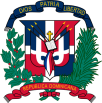 Instituto Agrario Dominicano“Año del Fomento de las Exportaciones”       